Deutsche Nationalitäten Selbstverwaltung der Großgemeinde HartaHarta Nagyközség Német Nemzetiségi  Önkormányzata 6326 Harta, Templom u. 68.                     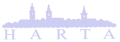 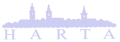 Tel.: (06)-78/507-070Fax.: (06)-78/507-079e-mail: polghiv@harta.huSzám: 3045-1/20108.JegyzőkönyvHarta Nagyközség Német Nemzetiségi Önkormányzata Képviselő-testületének2018. január 30. napján megtartott ülésérőlJegyzőkönyvKészült:	Harta Nagyközség Német Nemzetiségi Önkormányzata Képviselő-testületének 2018. január 30. napján megtartott üléséről.Az ülés helye:	a Közös Önkormányzati Hivatal tanácskozó terme.Az ülés kezdési időpontja: 16.00 óraJelen vannak: 		Frőhlich Henrikné elnökKaiber Henrik nemzetiségi képviselőDollenstein László nemzetiségi képviselő	dr. Sárközi Zsolt jegyzőFrőhlich Henrikné elnök:Köszöntötte Harta Nagyközség Német Nemzetiségi Önkormányzata megjelent képviselőit. Az ülés összehívása az SZMSZ-nek megfelelően történt, Frőhlich Henrik képviselő az ülésen nem vesz részt, távolmaradását előre jelezte, a testület 3 tagja az ülésen megjelent, a testület határozatképes.Jegyzőkönyv-vezetőnek felkérte Keresztély László igazgatási főelőadót.A testület tagjai a jegyzőkönyvvezető személyét elfogadták.Ismertette a napirendet, amely a meghívóban is szerepelt. A jegyzőkönyv hitelesítésére javasolta Kaiber Henrik képviselőt.Amennyiben ezzel egyetértenek, kérdés, hozzászólás nincs, kérte, szavazzanak.A képviselő-testület külön számozott határozat hozatala nélkül egyhangú 3 igen szavazattal a napirendre és a jegyzőkönyv hitelesítő személyére tett javaslatot elfogadta.(A meghívó és a jelenléti ív a jegyzőkönyv 1. és 2. melléklete)Az ülés napirendje:1./ Tájékoztató az előző ülés óta eltelt időszakról      Előadó: Frőhlich Henrikné elnök2./ Előterjesztés a Harta Nagyközség Német Nemzetiségi Önkormányzata és a Harta Nagyközség Önkormányzata közötti együttműködési megállapodás jóváhagyásáról           Előadó: Frőhlich Henrikné3./  Egyéb ügyek     Előadó: Frőhlich Henrikné elnök1./ Tájékoztató az előző ülés óta eltelt időszakról                                    Előadó: Frőhlich Henrikné elnökFrőhlich Henrikné elnök:A nemzetiségi önkormányzat december 6-án tartotta - közmeghallgatással egybekötött – utolsó ülését. a két ülés között eltelt időszakról az alábbiakban számolt be:- december 16-án a nemzetiségi önkormányzat szervezésében ismételten megrendezésre került a Karácsonyi Vásár,- január 25-én Budaörsön értekezleten vett részt, ahol a Magyar Államkincstár előadója a 2018. évi változásokról tartott tájékoztatást, valamint Heinek Ottó a Magyarországi Németek Országos Önkormányzata elnöke és Rittes Imre szószóló a 2018. évi országgyűlési választásokra való felkészülésről tartottak tájékoztatást. A magyarországi németek országgyűlési képviselőt szeretnének juttatni a Parlamentbe, ezért fontos, hogy minél több német nemzetiségű állampolgár vetesse fel magát a német nemzetiségi névjegyzékbe.- az EMMI kiegészítő támogatást nyújt a nemzetiségi önkormányzat intézményinek beruházásokra, az önkormányzatnak pedig működésre összesen 11.4 EFt összegben, az erről szóló értesítés január 29-én érkezett meg, az összeg átvételére február hónapban kerül sor a Parlamentben.- a zeneiskola működési támogatás megvonása miatt az Államkincstárral szemben fennálló bírósági ügyben az első tárgyalás február 26-án lesz, az önkormányzat nem kíván részt venni a tárgyaláson, jelezték a bíróság felé, hogy a tárgyalás a távollétünkben is legyen lefolytatva.Megkérdezte a képviselőket, hogy az elhangzott tájékoztatóval kapcsolatban van-e valakinek véleménye, hozzászólása, kérdése?A képviselő-testület külön számozott határozat hozatala nélkül egyhangú 3 igen szavazattal a tájékoztatót   elfogadta.2./ Előterjesztés a Harta Nagyközség Német Nemzetiségi                                     Önkormányzata és a Harta Nagyközség Önkormányzata közötti                                          együttműködési megállapodás jóváhagyásáról                                          Előadó: Frőhlich Henrikné elnök(az előterjesztés a jegyzőkönyv 3. sz. melléklete)Frőhlich Henrikné elnök:Jogszabályi előírás alapján a helyi önkormányzat a helyi nemzetiségi önkormányzat részére biztosítja az önkormányzati működés személyi és tárgyi feltételeit, továbbá gondoskodik a működéssel kapcsolatos végrehajtási feladatok ellátásáról. Az együttműködési megállapodást az önkormányzat megkötötte a nemzetiségi önkormányzattal, melyet minden évben szükséges felülvizsgálni. Ennek megfelelően és  a belső  ellenőr észrevétele alapján – a figyelembe veendő jogszabályok javítása, költségvetési koncepció, féléves beszámoló törlése, zárszámadás meghatározásának pontosítása miatt – módosítani szükséges az együttműködési megállapodást. Megkérdezi a képviselő-testület tagjait, hogy az előterjesztésben foglaltakkal kapcsolatban van-e valakinek kérdése, véleménye, észrevétele, amennyiben nincs, kéri, hogy aki egyetért a Harta Nagyközség Német Nemzetiségi Önkormányzata és a Harta Nagyközség Önkormányzat közötti együttműködési megállapodás jóváhagyásával, kézfeltartással szavazzon.Megállapítja, hogy a képviselő-testület 3 igen szavazattal az alábbi határozatot hozta:Szám:  1/2018.(I.30.)Tárgy: A Harta Nagyközség Német Nemzetiségi Önkormányzata és Harta Nagyközség Önkormányzata közötti együttműködési megállapodás H A T Á R O Z A T 1. Harta Nagyközség Német Nemzetiségi Önkormányzata a Harta Nagyközség Önkormányzatával a nemzetiségek jogairól szóló 2011. évi CLXXIX. törvény 80. § (1) bekezdése alapján megkötendő megállapodást elfogadta. 2. Hatályát veszti a felek között 2016. február 25-én létrejött együttműködési megállapodás.(a megállapodás a határozat melléklete)                                 Felelős: Frőhlich Henrikné elnökHatáridő: folyamatos3./  Egyéb ügyek.             Előadó: Frőhlich Henrikné elnökFrőhlich Henrikné elnök:Elmondta, hogy az országgyűlési választásokon német nemzetiségi képviselő választására is esély nyílik, ha kellő számú regisztráció és szavazat érkezik. Fontos lenne, hogy minél többen regisztráljanak Hartán is a német nemzetiségi névjegyzékbe. Kérte, hogy hozzanak döntést arról, hogy az önkormányzat támogatja, hogy minél többen regisztráljanak, és ezzel kapcsolatosan jelentessen meg felhívást a lakosság felé.Megkérdezi a képviselő-testület tagjait, hogy van-e valakinek kérdése, véleménye, észrevétele, amennyiben nincs, kéri, hogy aki egyetért, az kézfeltartással szavazzon.Megállapítja, hogy a képviselő-testület 3 igen szavazattal az alábbi határozatot hozta:Szám: 2/2018.(I.30.)Tárgy: A német nemzetiségi névjegyzékbe történő regisztráció támogatása az országgyűlési választásokonH A T Á R O Z A T Harta Nagyközség Német Nemzetiségi Önkormányzata támogatja, hogy minél több hartai választópolgár regisztráljon a német nemzetiségi névjegyzékbe az országgyűlési választásokra kiterjedően és ezzel kapcsolatosan felhívást jelentet meg.                                 Felelős: Frőhlich Henrikné elnökHatáridő: folyamatosEgyéb ügyek keretében kérdés, hozzászólás, támogatás iránti kérelem nincs, ezért az ülést 16,40-kor bezárta.                                                                                 kmf.              Frőhlich Henrikné                                                               Kaiber Henrik                       elnök                                                                              képviselő                                                                                                            jkv.hitelesítő 